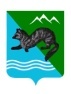 ПОСТАНОВЛЕНИЕ  АДМИНИСТРАЦИИ СОБОЛЕВСКОГО   МУНИЦИПАЛЬНОГО РАЙОНА КАМЧАТСКОГО КРАЯ15 декабря 2017	с. Соболево	№399Об утверждении Положенияо Координационном  Советепо поддержке малого и среднего предпринимательства при администрации Соболевского муниципального района Камчатского краяВ соответствии с Федеральным законом от 06.10.2003 № 131-ФЗ «Об общих принципах организации местного самоуправления в РФ», Федеральным законом от 24 июля 2007года № 209-ФЗ «О развитии малого и среднего предпринимательства в Российской Федерации», Законом Камчатского края от 18 июня 2008 г. № 71 «О развитии малого и среднего предпринимательства в Камчатском крае»,АДМИНИСТРАЦИЯ ПОСТАНОВЛЯЕТ:Утвердить Положение о Координационном Совете по поддержке малого и среднего предпринимательства при администрации Соболевского муниципального района Камчатского края согласно приложению №1.Создать Координационный Совет по поддержке малого и среднего предпринимательства при администрации Соболевского муниципального района Камчатского края и утвердить его состав согласно приложению №2.Признать утратившим силу постановления администрации Соболевского муниципального района  Камчатского края  от 07.06.2017 №161 «О создании координационного совета в области развития малого и среднего предпринимательства при администрации Соболевского муниципального района Камчатского края».   Управлению делами администрации Соболевского муниципального района направить  настоящее постановление для опубликования в районной газете «Соболевский вестник» и разместить на официальном сайте Соболевского муниципального района Камчатского края в информационно-телекоммуникационной сети Интернет.   Настоящее постановление вступает в силу после его официального опубликования (обнародования).   Контроль за исполнением настоящего постановления возложить на заместителя главы администрации Соболевского муниципального района Колмакова А.В.Глава Соболевского муниципального района                       В.И. КуркинПриложение№ 1к постановлению администрацииСоболевского муниципального района Камчатского краяот 15.12. 2017 г. №399ПОЛОЖЕНИЕО Координационном Совете по поддержке малого и среднего предпринимательства при администрации Соболевского муниципального района Камчатского краяОбщее положение.       Настоящее положение разработано в соответствии с Федеральным законом от 06.10.2003 № 131-ФЗ «Об общих принципах организации местного самоуправления в РФ»,  Федеральным законом от 24 июля 2007года № 209-ФЗ «О развитии малого и среднего предпринимательства в Российской Федерации», Законом Камчатского края от 18 июня 2008 г. № 71 «О развитии малого и среднего предпринимательства в Камчатском крае» и определяет порядок создания и деятельности Координационного совета в области развития малого и среднего предпринимательства при администрации Соболевского муниципального района Камчатского края (далее - Координационный Совет).Задачи и функции Координационного совета.Основными задачами Координационного Совета являются: создание благоприятных правовых, организационных и экономических условий для развития субъектов малого и среднего предпринимательства;содействие активному формированию позитивного имиджа субъектов малого и среднего предпринимательства;разработка механизмов повышения социальной ответственности субъектов малого и среднего предпринимательства;обеспечение конструктивного диалога власти и бизнеса;выработка рекомендаций администрации Соболевского муниципального района Камчатского края в области развития субъектов малого и среднего предпринимательства;В соответствии с возложенными на Координационный совет задачами, его функциями являются:обсуждение наиболее проблемных вопросов развития субъектов малого и среднего предпринимательства;выработка конкретных предложений по созданию благоприятных правовых, организационных и экономических условий для развития субъектов малого и среднего предпринимательства;-    разработка рекомендаций по защите интересов субъектов малого и среднего предпринимательства с учетом соблюдения баланса экономических интересов отраслей экономики;-    участие в урегулировании споров между	субъектами предпринима- тельской деятельности, возникающих при реализации положений Федеральных законов №159-ФЗ и №209-ФЗ, в части обеспечения субъектов малого и среднего предпринимательства имущественной поддержкой.Координационный Совет создается в целях:Привлечения представителей субъектов малого и среднего предпринимательства, некоммерческих организаций, выражающих интересы субъектов малого и среднего предпринимательства, к осуществлению государственной политики в области развития малого и среднего предпринимательства.Выдвижения и поддержки инициатив, направленных на реализацию государственной политики в области развития малого и среднего предпринимательства.Проведения общественной экспертизы проектов нормативных правовых актов регулирующих развитие малого и среднего предпринимательства.Выработки рекомендаций при определении приоритетов в области развития малого и среднего предпринимательства.Привлечения граждан, общественных объединений и представителей средств массовой информации к обсуждению вопросов, касающихся реализации права граждан на предпринимательскую деятельность и выработки по данным вопросам рекомендаций;Реализации положений Федеральных законов №159-ФЗ и №209-ФЗ в части обеспечения субъектов малого и среднего предпринимательства имущественной поддержкой.В своей деятельности Координационный Совет руководствуется Федеральным законом от 24.07.2007 № 209-ФЗ «О развитии малого и среднего предпринимательства в Российской Федерации», Законом Камчатского края от 18 июня 2008 г. N 71 «О развитии малого и среднего предпринимательства в Камчатском крае», иными нормативными правовыми актами Российской Федерации и Камчатского края в области развития малого и среднего предпринимательства и настоящим Положением. Координационный Совет рассматривает обращения субъектов малого и среднего предпринимательства, некоммерческих организаций, выражающих интересы субъектов малого и среднего предпринимательства, и рассматривает их в пределах своей компетенции.Координационный Совет и его состав утверждается постановлением администрации Соболевского муниципального района Камчатского края.Решение о создании Координационного Совета подлежит опубликованию в средствах массовой информации, а также на официальном сайте администрации Соболевского муниципального района Камчатского края в сети Интернет.Общее количество членов Координационного Совета (включая Председателя Координационного совета) не должно превышать 7 человек.4.3.   В состав Координационного Совета могут входить представители органов местного самоуправления, некоммерческих организаций, а также субъекты малого и среднего предпринимательства.Число некоммерческих организаций, а также субъектов малого и среднего предпринимательства должно быть обеспечено в количестве не менее двух третей от общего числа членов указанных в составе Координационного Совета.Руководство деятельностью Координационного Совета возлагается на Председателя Совета. В случае временного отсутствия Председателя Совета деятельностью Совета руководит Заместитель Председателя Совета. Организация работы Координационного СоветаПредседатель Координационного Совета является глава муниципального образования.Председатель Координационного Совета :формирует повестку дня Координационного Совета;организует работу Координационного Совета и председательствует на его заседаниях;утверждает протоколы заседаний Координационного Совета;вносит предложения по изменению состава Координационного Совета;направляет информацию о деятельности Координационного Советарешения в органы государственной власти.осуществляет иные действия, необходимые для обеспечения деятельности Координационного Совета;Заместитель Председателя Координационного Совета избирается из числа его членов на один год по представлению председателя Координационного Совета.Заместитель Председателя Координационного Совета по поручению председателя Координационного Совета:- организует подготовку и председательствует на заседании Координационного Совета; представляет Координационный Совет в органах государственной власти, местного самоуправления и некоммерческих и коммерческих организациях.Секретарь Координационного Совета (далее -  секретарь) назначается председателем Координационного Совета.На секретаря возлагается ответственность за комплектование и рассылку материалов к заседаниям Координационного Совета, оповещение его членов о времени и месте проведения заседаний, ведение, оформление и хранение протоколов заседаний, Секретарь информирует членов Координационного Совета и приглашенных о повестке, дате проведения заседания и направляет материалы к заседанию Председателю и членам Координационного Совета за 5 дней до начала заседания.Заседания Координационного Совета проводятся в соответствии с планом деятельности Координационного Совета, но не реже одного раза в полугодие.В случае необходимости и по инициативе, поддержанной не менее чем одной третью членов Координационного Совета, может быть назначено внеочередное заседание Координационного Совета.На заседание Координационного Совета могут приглашаться представители органов государственной власти и местного самоуправления, а также некоммерческих и коммерческих организаций, не входящие в состав Координационного Совета.Заседание Координационного совета считается правомочным, если на нем присутствуют не менее половины его членов.На заседаниях Координационного Совета каждый член совета обладает одним голосом. Решения Координационного Совета принимаются простым большинством голосов членов Координационного Совета, как присутствующих на заседании, так и отсутствующих, но выразивших своё мнение в письменной форме.При равенстве голосов, принятым считается решение, за которое проголосовал председательствующий на заседании.Мнение членов Координационного Совета, голосовавших против принятого решения, излагается в протоколе или отдельно в письменной форме с приложением к протоколу.Решения Координационного Совета оформляются в протоколе заседания, который подписывается секретарем и в течение 10 дней Председателем Координационного Совета (в его отсутствии Заместителем председателя Координационного Совета).Рекомендации Координационного Совета необходимы при осуществлении государственной политики в области развития малого и среднего предпринимательства на территории Соболевского муниципального района Камчатского края.Координационный Совет имеет право запрашивать в установленном порядке материалы то вопросам, относящимся к его полномочиям.Рекомендации Координационного Совета направляются в соответствующие органы исполнительной власти Камчатского края, органы местного самоуправления, осуществляющие полномочия в области развития малого и среднего предпринимательства.Организационно-техническое обеспечение деятельности Координационного Совета, в том числе размещение в информационных системах общего пользования информации о создании Координационного Совета, дате и месте проведения заседания Координационного Совета, повестке дня и решениях Координационного Совета, осуществляется администрацией Соболевского муниципального района Камчатского края.Регламент работы Координационного Совета утверждается на заседании Координационного Совета.Реорганизация и ликвидация Координационного СоветаКоординационный совет реорганизуется и упраздняется постановлением главы Соболевского муниципального района Камчатского края.Состав Координационного Совета в случае необходимости может быть изменен и (или) дополнен в установленном порядке                                                                                  Приложение№ 2к постановлению администрацииСоболевского муниципального района Камчатского краяот 15.12. 2017 г. №399СОСТАВКоординационного Совета по поддержке малого и среднего предпринимательства при администрации Соболевского муниципального района Камчатского края